                                                                    دانشگاه علوم پزشکی و خدمات بهداشتی و درمانی زابل         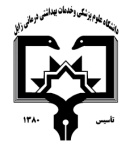                                                                                                     معاونت آموزشی                                                      مرکز مطالعات و توسعه آموزش علوم پزشکی دانشگاه علوم پزشکی                                                                                                                                                      فرم طرح درس روزانه*موارد مدنظر ارزشیابی: حضور فعال در کلاس           سئوالات کلاسی              امتحان میان ترم               پروژه درسی              کنفرانس – ترجمه            فعالیت علمی و گزارش کار           امتحان پایان نیمسال                 سایر*منابع درسی مورد استفاده : آمار حیاتی و شاخصهای بهداشتی، تالیف دکتر کاظم محمد*هدف کلی درس :آشنایی دانشجویان پزشکی با اصول و مبانی، تعاریف علم آمار حیاتی و کاربرد آن در آنالیز دادهها و انجام پایان نامهها و طرح های تحقیقاتی *شرح مختصری از درس : در این درس، اصول و مبانی آمار حیاتی و کاربردهای آن تدریس میشود.دانشکده:  پزشکی                                                                                                  نام مدرس:    دکتر مهدی  افشاری                                                  رتبه علمی: استادیارنام درس: بهداشت 4                                    کد درس:                                    نوع درس(تئوری /عملی):  تئوری و عملی                                 تعداد واحد : 2                          میزان ساعت : 14رشته تحصیلی فراگیران:پزشکی                                                                      مقطع تحصیلی فراگیران : دکتری                                                        نیمسال ارائه درس: اول95-96شماره جلسه اهداف اختصاصی (رئوس مطالب همان جلسه)اهداف ویژه رفتاری همان جلسه(دانشجو پس از ارائه درس قادر خواهد بود)حیطه ایجاد تغییرات پس از آموزش          ( شناختی،روان حرکتی،عاطفی) روش های یاددهی-یادگیریمواد و وسایل آموزشی تکالیف دانشجو 1آشنایی با تعریف و نحوه کاربرد و تفسیر انواع دادهها و شاخصهای آمار توصیفی انواع دادهها را تعریف کندشاخصهای توصیفی را بیان کندنحوه محاسبه و کاربرد و تفسیر شاخصهای توصیفی را بیان کندشناختیسخنرانی، تدریس مشارکتیکامپیوترتخته وایت بردویدئو پروژکتور و ....شماره جلسه اهداف اختصاصی (رئوس مطالب همان جلسه)اهداف ویژه رفتاری همان جلسه(دانشجو پس از ارائه درس قادر خواهد بود)حیطه ایجاد تغییرات پس از آموزش          ( شناختی،روان حرکتی،عاطفی) روش های یاددهی-یادگیریمواد و وسایل آموزشی تکالیف دانشجو 2آشنایی با تعریف و کاربرد و تفسیر آمار تحلیلی  تعریف آمار تحلیلی و انواع آن بیماری های عفونی را بداندانواع طراحی مطالعات را بیان کرده و نحوه اجرای هر کدام را بداندتفاوت بین بروز و شیوع را با شاخصهای تحلیلی بیان کندشناختیسخنرانی، تدریس مشارکتیکامپیوترتخته وایت بردویدئو پروژکتور و ....شماره جلسه اهداف اختصاصی (رئوس مطالب همان جلسه)اهداف ویژه رفتاری همان جلسه(دانشجو پس از ارائه درس قادر خواهد بود)حیطه ایجاد تغییرات پس از آموزش          ( شناختی،روان حرکتی،عاطفی) روش های یاددهی-یادگیریمواد و وسایل آموزشی تکالیف دانشجو 3آشنایی با اندازه اثر و شاخصهای مربوط به آننسبت خطر و نسبت شانس و نحوه کاربرد آنها را بیان کندمحاسبه نسبت خطر و نسبت شانس و تفسیر آنها را انجام دهدشناختیسخنرانی، تدریس مشارکتیکامپیوترتخته وایت بردویدئو پروژکتور و ....شماره جلسه اهداف اختصاصی (رئوس مطالب همان جلسه)اهداف ویژه رفتاری همان جلسه(دانشجو پس از ارائه درس قادر خواهد بود)حیطه ایجاد تغییرات پس از آموزش          ( شناختی،روان حرکتی،عاطفی) روش های یاددهی-یادگیریمواد و وسایل آموزشی تکالیف دانشجو 4آشنایی با روشهای تعیین حجم نمونهنحوه محاسبه حجم نمونه برای هر یک از انواع مطالعات را انجام دهدنحوه انتخاب نمونهها در هر مطالعه را بیان کندشناختیسخنرانی، تدریس مشارکتیکامپیوترتخته وایت بردویدئو پروژکتور و ....شماره جلسه اهداف اختصاصی (رئوس مطالب همان جلسه)اهداف ویژه رفتاری همان جلسه(دانشجو پس از ارائه درس قادر خواهد بود)حیطه ایجاد تغییرات پس از آموزش          ( شناختی،روان حرکتی،عاطفی) روش های یاددهی-یادگیریمواد و وسایل آموزشی تکالیف دانشجو 5آشنایی با شاخصهای مربوط به دقت آزمایشات و مطالعاتتعریف حساسیت، ویژگی، ارزش اخباری را انجام دهدنحوه محاسبه و تفسیر و کاربرد شاخصهای بالا را انجام دهدنحوه رسم منحنی ROC را بیان کندشناختیسخنرانی، تدریس مشارکتیکامپیوترتخته وایت بردویدئو پروژکتور و ....شماره جلسه اهداف اختصاصی (رئوس مطالب همان جلسه)اهداف ویژه رفتاری همان جلسه(دانشجو پس از ارائه درس قادر خواهد بود)حیطه ایجاد تغییرات پس از آموزش          ( شناختی،روان حرکتی،عاطفی) روش های یاددهی-یادگیریمواد و وسایل آموزشی تکالیف دانشجو 6آشنایی کلی با مبحث احتمالات در آمار حیاتیتعریف کلی احتمال را بداندتعیین احتمالات در شرایط مختلف مطالعات را بیان کندشناختیسخنرانی، تدریس مشارکتیکامپیوترتخته وایت بردویدئو پروژکتور و ....شماره جلسه اهداف اختصاصی (رئوس مطالب همان جلسه)اهداف ویژه رفتاری همان جلسه(دانشجو پس از ارائه درس قادر خواهد بود)حیطه ایجاد تغییرات پس از آموزش          ( شناختی،روان حرکتی،عاطفی) روش های یاددهی-یادگیریمواد و وسایل آموزشی تکالیف دانشجو 7آشنایی با انواع خطاها و نحوه کنترل آنهاانواع خطا در مطالعات اپیدمیولوژیک را تعریف کندنحوه شناسایی و پیشگیری و کنترل خطاها در مطالعات را بداندشناختیسخنرانی، تدریس مشارکتیکامپیوترتخته وایت بردویدئو پروژکتور و ....